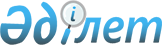 О внесении изменений и дополнений в некоторые указы Президента Республики КазахстанУказ Президента Республики Казахстан от 18 сентября 2021 года № 661.
      ПОСТАНОВЛЯЮ: 
      1. Утвердить прилагаемые изменения и дополнения, которые вносятся в некоторые указы Президента Республики Казахстан.
      2. Настоящий Указ вводится в действие со дня его первого официального опубликования. Изменения и дополнения, которые вносятся в некоторые указы Президента Республики Казахстан
      1. В Указ Президента Республики Казахстан от 29 августа 2002 года № 941 "Об утверждении Положения о порядке присвоения дипломатических рангов":
      заголовок изложить в следующей редакции:
      "Об утверждении Правил присвоения дипломатических рангов";
      пункт 1 изложить в следующей редакции:
      "1. Утвердить прилагаемые Правила присвоения дипломатических рангов.";
      в Положении о порядке присвоения дипломатических рангов, утвержденном вышеназванным Указом:
      заголовок изложить в следующей редакции:
      "Правила присвоения дипломатических рангов";
      пункт 1 изложить в следующей редакции:
      "1. Настоящие Правила действуют в соответствии с Законом Республики Казахстан от 7 марта 2002 года "О дипломатической службе Республики Казахстан" и регламентируют порядок присвоения дипломатических рангов сотрудникам дипломатической службы Республики Казахстан (далее – сотрудники).";
      пункты 10 и 11 изложить в следующей редакции:
      "10. Должностные лица, указанные в части шестой пункта 3 настоящих Правил, обязаны не позднее 1 (один) месяца до истечения сроков пребывания в соответствующем дипломатическом ранге представить сотрудника к присвоению очередного дипломатического ранга.
      11. За неисполнение и ненадлежащее исполнение сотрудником возложенных на него обязанностей, превышение должностных полномочий, нарушение служебной дисциплины на сотрудника может налагаться дисциплинарное взыскание в виде задержки в присвоении дипломатического ранга до одного года.";
      правый верхний угол приложения изложить в следующей редакции:
      2. В Указ Президента Республики Казахстан от 4 февраля 2004 года № 1287 "Об утверждении Положения о дипломатическом и приравненном к нему представительстве Республики Казахстан":
      преамбулу изложить в следующей редакции:
      "В соответствии с подпунктом 27-13) статьи 6 Закона Республики Казахстан от 7 марта 2002 года "О дипломатической службе Республики Казахстан" ПОСТАНОВЛЯЮ:";
      в Положении о дипломатическом и приравненном к нему представительстве Республики Казахстан, утвержденном вышеназванным Указом:
      пункт 6 изложить в следующей редакции:
      "6. Представительство в установленном законодательством Республики Казахстан порядке осуществляет следующие функции:
      1) способствует реализации стратегии международной политики Республики Казахстан;
      2) обеспечивает проведение единой политической линии Республики Казахстан в государстве пребывания либо международной организации;
      3) представляет Министерству предложения по вопросам отношений Республики Казахстан с государством пребывания либо международной организацией;
      4) ведет переговоры и способствует поддержанию официальных контактов с государственными органами государства пребывания либо с международной организацией и в ее рамках;
      5) содействует осуществлению целей и принципов, а также реализации решений в рамках сотрудничества Республики Казахстан с государством пребывания либо с международной организацией;
      6) организует проведение переговоров и подписание международных договоров Республики Казахстан с государством пребывания либо с международной организацией;
      7) оказывает содействие официальным делегациям и представителям Республики Казахстан, командируемым в государство пребывания либо в международную организацию, в выполнении возложенных на них задач;
      8) осуществляет протокольно-организационное обеспечение мероприятий с участием Президента Республики Казахстан, председателей палат Парламента Республики Казахстан, Премьер-Министра Республики Казахстан и других официальных лиц Республики Казахстан;
      9) осуществляет сбор информации о государстве пребывания, анализ отношений Республики Казахстан с государством пребывания, его внешней и внутренней политики, положения в системе международных отношений, а также изучение деятельности других государств и международных организаций;
      10) обеспечивает в установленном порядке государственные органы Республики Казахстан информацией, необходимой для осуществления внешней и внутренней политики;
      11) содействует развитию дружественных и взаимовыгодных отношений между Республикой Казахстан и государством пребывания либо международной организацией в области экономики, культуры, науки и в других сферах;
      12) осуществляет консульские функции, регламентированные законодательством Республики Казахстан и нормами международного права;
      13) распространяет в государстве пребывания либо международной организации информацию о внешней и внутренней политике Республики Казахстан, социально-экономической, культурной и духовной жизни государства;
      14) осуществляет общее наблюдение и контроль за выполнением международных договоров, участником которых являются Республика Казахстан и государство пребывания либо международная организация;
      15) содействует развитию связей и контактов с соотечественниками, проживающими в государстве пребывания;
      16) в случаях чрезвычайного или военного положения или угрозы их возникновения в государстве пребывания, а также в соседних государствах осуществляет координацию деятельности по обеспечению безопасности граждан Республики Казахстан и сохранности собственности Республики Казахстан вплоть до экстренной эвакуации их в безопасные условия;
      17) осуществляет комплектование, оформление, приемку и хранение дипломатической почты, организует доставку в другие загранучреждения дипломатической почты, поступающей из Министерства;
      18) осуществляет комплектование, хранение, оформление дипломатической почты для доставки в Министерство;
      19) организует доставку дипломатической почты в Министерство;
      20) принимает в пределах своей компетенции меры по обеспечению безопасности и сохранности дипломатической почты при ее доставке;
      21) обеспечивает оформление и выдачу дипломатическим курьерам и дипломатическим курьерам "ад хок" необходимых документов для доставки дипломатической почты;
      22) осуществляет иные функции, предусмотренные законодательством Республики Казахстан.";
      в пункте 10:
      подпункт 6) изложить в следующей редакции:
      "6) обеспечивать финансовую и хозяйственную деятельность представительства в соответствии с законодательством Республики Казахстан;";
      дополнить подпунктами 7), 8), 9) и 10) следующего содержания:
      "7) обеспечивать целевое и эффективное расходование бюджетных средств в пределах плана финансирования представительства, использовать материальные ценности по целевому назначению;
      8) обеспечивать сохранность вверенного государственного имущества, принимать меры по предотвращению его ущерба;
      9) обеспечивать ведение бухгалтерского учета в представительстве, соблюдение персоналом представительства порядка оформления документов и своевременного представления их уполномоченному работнику представительства по ведению бухгалтерского учета; 
      10) выполнять другие функции, отнесенные к его компетенции законодательством и международными договорами Республики Казахстан, а также нормами международного права.";
      часть первую пункта 14 изложить в следующей редакции:
      "14. По должностным обязанностям персонал представительства подразделяется на сотрудников дипломатической службы и работников дипломатической службы.".
      3. В Указ Президента Республики Казахстан от 25 апреля 2016 года № 240 "Об утверждении Консульского устава Республики Казахстан":
      преамбулу изложить в следующей редакции:
      "В соответствии с частью второй подпункта 14) статьи 1 Закона Республики Казахстан от 7 марта 2002 года "О дипломатической службе Республики Казахстан" ПОСТАНОВЛЯЮ:";
      в Консульском уставе Республики Казахстан, утвержденном вышеназванным Указом:
      заголовок главы 1 изложить в следующей редакции:
      "Глава 1. Общие положения";
      пункты 2 и 3 изложить в следующей редакции:
      "2. Консульская служба Республики Казахстан – часть дипломатической службы, деятельность которой направлена на обеспечение защиты прав и интересов государства, граждан и юридических лиц Республики Казахстан в пределах, допускаемых международным правом, а также на оказание содействия развитию дружественных отношений Республики Казахстан с другими государствами и расширению экономических, торговых, научно-технических, гуманитарно-культурных связей и сотрудничества в сфере туризма.
      3. Консульская служба Республики Казахстан осуществляет свою работу в соответствии с Конституцией Республики Казахстан, Законом Республики Казахстан от 7 марта 2002 года "О дипломатической службе Республики Казахстан", настоящим Уставом, иными нормативными правовыми актами с учетом законодательства государства пребывания, а также международными договорами Республики Казахстан, общепризнанными принципами и нормами международного права.".
      заголовок главы 2 изложить в следующей редакции:
      "Глава 2. Организация деятельности консульских учреждений";
      пункт 17 изложить в следующей редакции:
      "17. Прием и обработка документов, поступающих от физических и юридических лиц для получения консульских услуг, осуществляются на территории Республики Казахстан сотрудниками Министерства и подведомственного Министерству республиканского государственного предприятия на праве хозяйственного ведения, способствующего осуществлению задач, возложенных на Министерство, за границей – загранучреждениями Республики Казахстан.";
      заголовок главы 3 изложить в следующей редакции:
      "Глава 3. Глава и персонал консульского учреждения";
      пункт 26 изложить в следующей редакции:
      "26. На консулов, осуществляющих свою деятельность за пределами Республики Казахстан, распространяются условия труда персонала дипломатической службы Республики Казахстан за границей, определяемые Правительством Республики Казахстан.";
      заголовок главы 4 изложить в следующей редакции:
      "Глава 4. Консульские функции и их выполнение";
      подпункт 8) пункта 37 изложить в следующей редакции:
      "8) оформление разрешения на постоянное проживание граждан Республики Казахстан за границей;";
      заголовок главы 5 изложить в следующей редакции:
      "Глава 5. Функции консула в отношении физических и юридических лиц Республики Казахстан";
      заголовок главы 6 изложить в следующей редакции:
      "Глава 6. Функции по консульскому учету граждан Республики Казахстан";
      заголовок главы 7 изложить в следующей редакции:
      "Глава 7. Функции консула по вопросам гражданства Республики Казахстан";
      заголовок главы 8 изложить в следующей редакции:
      "Глава 8. Функции консула по выдаче виз Республики Казахстан";
      заголовок главы 9 изложить в следующей редакции:
      "Глава 9. Функции консула по вопросам выдачи и изъятия документов, удостоверяющих личность";
      заголовок главы 10 изложить в следующей редакции:
      "Глава 10. Функции консула по регистрации актов гражданского состояния";
      заголовок главы 11 изложить в следующей редакции:
      "Глава 11. Функции консула в отношении усыновления, опеки и попечительства над пребывающими за границей гражданами Республики Казахстан";
      заголовок главы 12 изложить в следующей редакции:
      "Глава 12. Функции консула по вопросам оформления разрешения на постоянное проживание граждан Республики Казахстан за границей";
      пункты 57 и 58 изложить в следующей редакции:
      "57. Консул осуществляет прием документов на оформление разрешения на постоянное жительство за границей гражданам Республики Казахстан, временно выехавшим за пределы Республики Казахстан и изъявившим желание оформить постоянное жительство в иностранном государстве.
      58. Решения по вопросам постоянного жительства за границей граждан Республики Казахстан, временно выехавших и изъявивших желание оформить постоянное проживание за границей, принимаются консулом на основании разрешений органов внутренних дел Республики Казахстан.".
      заголовок главы 13 изложить в следующей редакции:
      "Глава 13. Функции консула по вопросам легализации документов";
      заголовок главы 14 изложить в следующей редакции:
      "Глава 14. Функции консула по вопросам совершения нотариальных действий";
      заголовок главы 15 изложить в следующей редакции:
      "Глава 15. Функции консула по вопросам истребования документов";
      заголовок главы 16 изложить в следующей редакции:
      "Глава 16. Функции консула по реализации избирательных прав граждан Республики Казахстан";
      заголовок главы 17 изложить в следующей редакции:
      "Глава 17. Функции консула по выполнению поручений государственных органов и должностных лиц, осуществляющих функции уголовного преследования и судебных органов Республики Казахстан";
      заголовок главы 18 изложить в следующей редакции:
      "Глава 18. Функции консула по принятию мер в области санитарной, фитосанитарной и ветеринарной защиты";
      заголовок главы 19 изложить в следующей редакции:
      "Глава 19. Функции консула в отношении воздушных судов, судов морского и речного флота, средств автомобильного и железнодорожного транспорта Республики Казахстан";
      заголовок главы 20 изложить в следующей редакции:
      "Глава 20. Функции консула по защите прав и интересов граждан Республики Казахстан, оказавшихся в затруднительном положении, в том числе вследствие форс-мажорных обстоятельств, а также принятию мер в отношении умерших граждан Республики Казахстан в государстве пребывания";
      заголовок главы 21 изложить в следующей редакции:
      "Глава 21. Функции консула в отношении имущества граждан Республики Казахстан";
      заголовок главы 22 изложить в следующей редакции:
      "Глава 22. Функции консула в отношении граждан Республики Казахстан, находящихся под арестом, заключенных в тюрьму, взятых под стражу либо задержанных, а также розыска пропавших без вести на территории консульского округа граждан Республики Казахстан";
      заголовок главы 23 изложить в следующей редакции:
      "Глава 23. Деятельность почетных консульств".
					© 2012. РГП на ПХВ «Институт законодательства и правовой информации Республики Казахстан» Министерства юстиции Республики Казахстан
				Подлежит опубликованию 
в Собрании актов Президента и 
Правительства Республики  
Казахстан    
      Президент Республики Казахстан

К. Токаев
УТВЕРЖДЕНЫ
Указом Президента
Республики Казахстан
от 18 сентября 2021 года
№ 661 "ПРИЛОЖЕНИЕ
к Правилам присвоения
дипломатических рангов,
утвержденным
Указом Президента
Республики Казахстан
от 29 августа 2002 года № 941". 